Supplemental Fig S1. Pedigree information of peach F2s of the interspecific group (III). In this pedigree, the 2005-W is the F1 offspring of ZXST-1 (Prunus davidiana) and 96-7-52 (Prunus persica). In this pedigree, 30 selfed F2s (NE1 to 30) from a F1 tree of 2005-W were employed to detect de novo mutations. In addition, except for 91-1-5 and 96-7-52 which have already died, the other four parents (HR-E, MLWL-E, SG-E and ZXST-1 have been sequenced in this study. HR-E (Sunred), Prunus persica (L.) Batsch; MLWL-E (Maravilha), Prunus persica (L.) Batsch. SG-E (Shu Guang) Prunus persica (L.) Batsch; ZXST-1, (Zhou Xing Shan Tao), Prunus davidiana　(Carr.)　Franch.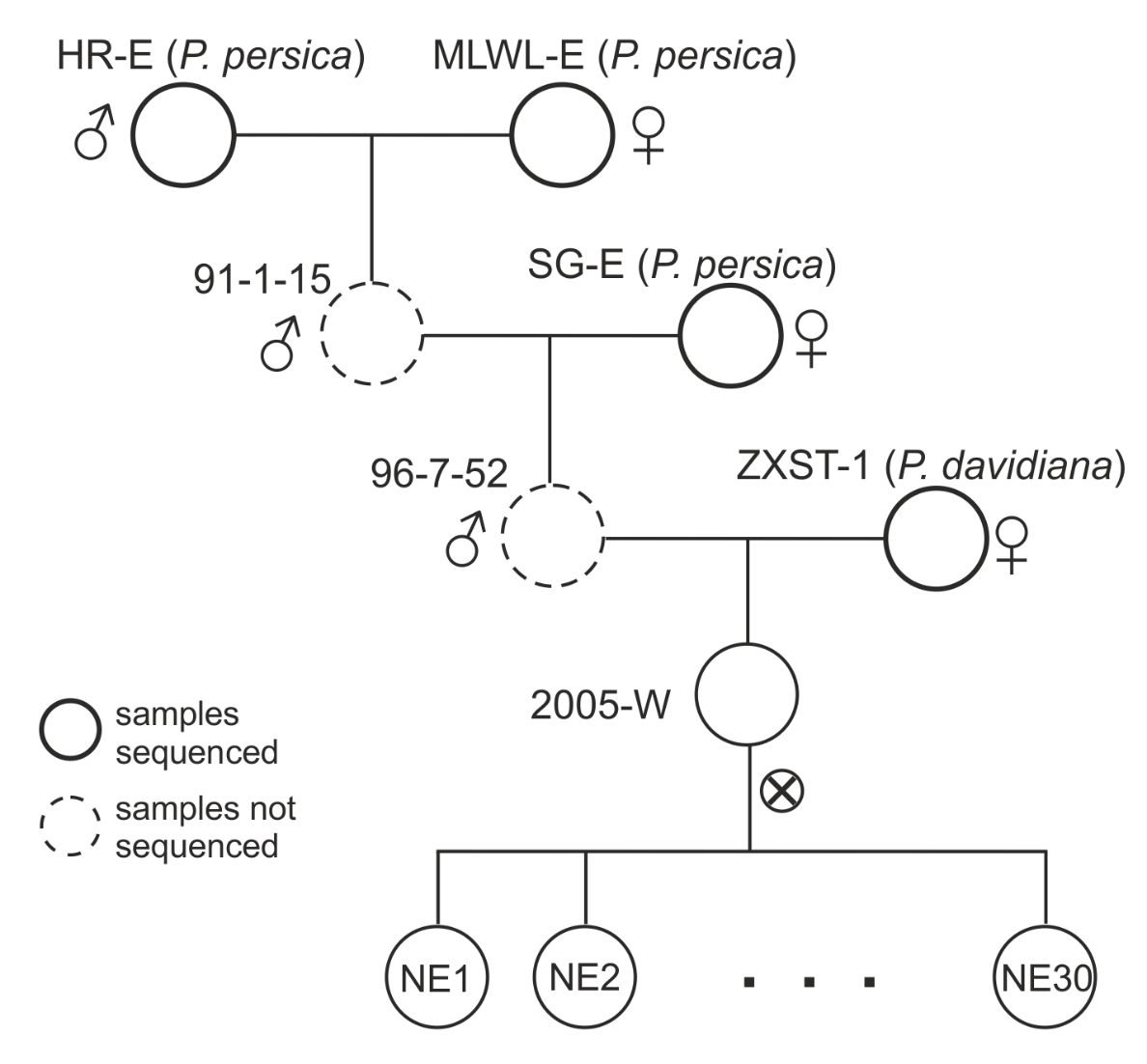 Supplemental Fig S2. Sampling timeline of intraspecific group I and interspecific group III. All trees were sampled in 2015. Leaves were collected from an arbitrary branch of a tree or from the whole saplings.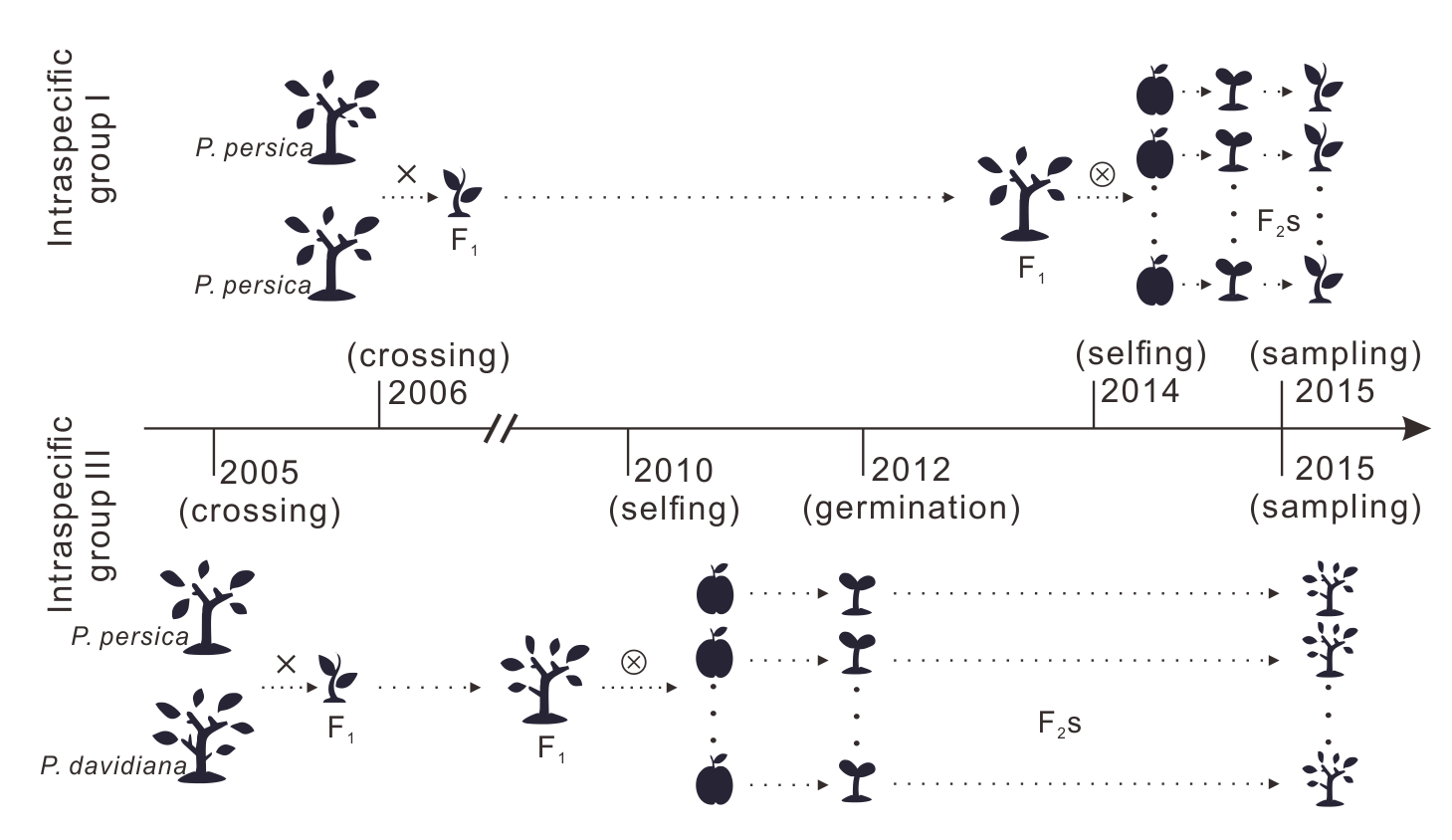 Supplemental Fig S3. Identified mutations in different compartments of (A) intraspecific (P. persica) F2 samples and (B) interspecific F2 samples. The percentage in brackets reflect the proportion of the genome that is heterozygous (Het.) or homozygous (Hom.).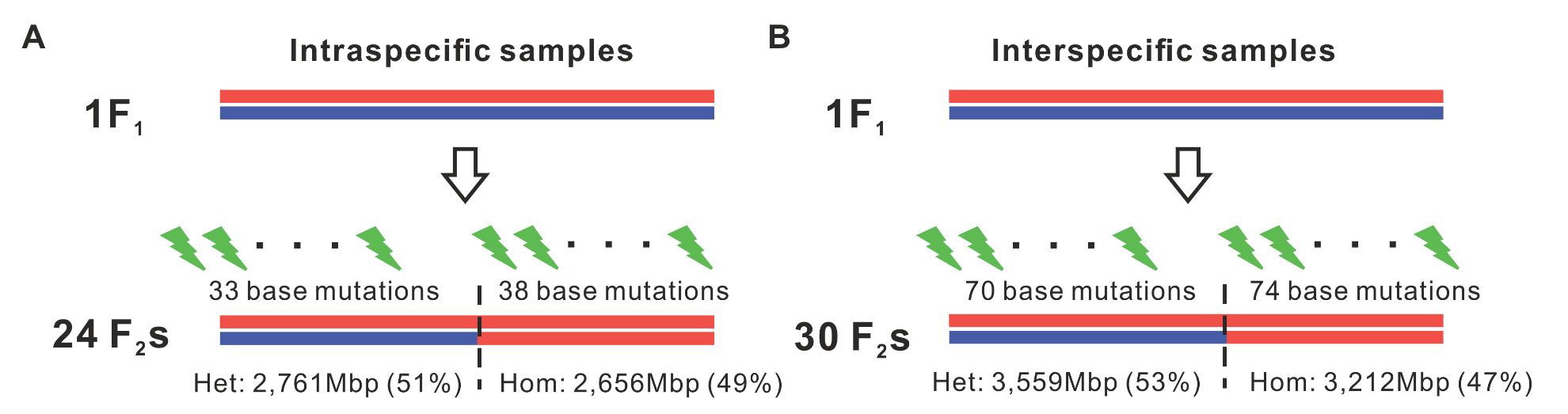 Supplemental Table S1. Sequencing depth and genome coverage (%) of all samples.*Reads with a mapping quality ≥20 were considered as uniquely mapped;**Sample poorly sequenced and only used in comparing to exclude false positives.Supplemental Table S2. Fractions of callable simulated mutated sites.*Site happened to be a pre-existing variant locus which has an identical allele with the synthesized mutation allele was considered as invalid; **Depth refers to number of covered reads with mapping quality ≥ 20.Supplemental Table S3. List of the de novo mutations.Supplemental Table S4. Nucleotide context of base substitution mutations.TypeSampleClean data (Gb)Sequencing depthUniquely mapped depth*Uniquely mapped coverage (≥5 reads)Intraspecific groupsIntraspecific groupsIntraspecific groupsIntraspecific groupsIntraspecific groupsIntraspecific groupsP. persica F1 sample144F1-311.048.431.793.3P. persica F2 samples144F2-110.646.629.990.8P. persica F2 samples144F2-212.554.935.092.8P. persica F2 samples144F2-311.148.731.091.1P. persica F2 samples144F2-411.651.232.992.2P. persica F2 samples144F2-511.751.433.991.9P. persica F2 samples144F2-611.751.633.092.3P. persica F2 samples144F2-711.851.833.792.8P. persica F2 samples144F2-810.144.528.791.3P. persica F2 samples144F2-910.345.428.191P. persica F2 samples144F2-1012.354.033.892.9P. persica F2 samples144F2-1112.253.833.292P. persica F2 samples144F2-1214.563.638.190.9P. persica F2 samples144F2-1310.847.330.892.5P. persica F2 samples144F2-1410.445.928.291.4P. persica F2 samples144F2-1511.851.932.191.8P. persica F2 samples144F2-1610.245.027.091.8P. persica F2 samples144F2-1710.746.829.792.2P. persica F2 samples144F2-1812.354.032.292.5P. persica F2 samples144F2-1912.856.432.291.7P. persica F2 samples144F2-2012.153.131.992.6P. persica F2 samples144F2-2111.550.630.792.8P. persica F2 samples144F2-2211.048.228.491.7P. persica F2 samples144F2-2311.249.430.592.3P. persica F2 samples144F2-2411.048.430.092.8P. mira F1 sampleGZ-110.6746.926.678P. mira F2 samplesGZTH-511.3249.825.377.4P. mira F2 samplesGZTH-8**11.9452.514.374.9P. mira F2 samplesGZTH-S110.0444.126.876.6P. mira F2 samplesGZTH-S28.7238.323.376.7P. mira F2 samplesGZTH-S311.7851.830.177.4P. mira F2 samplesGZTH-S412.0753.131.677.3P. mira F2 samplesGZTH-S512.1653.521.776.8P. mira F2 samplesGZTH-S710.4846.127.577.2P. mira F2 samplesGZTH-S811.9452.531.677.9P. mira F2 samplesGZTH-S910.8347.628.677.6Interspecific group (P. persica × P. davidiana)Interspecific group (P. persica × P. davidiana)Interspecific group (P. persica × P. davidiana)Interspecific group (P. persica × P. davidiana)Interspecific group (P. persica × P. davidiana)Interspecific group (P. persica × P. davidiana)Parent SamplesHR-E10.947.835.392.7Parent SamplesMLWL-E10.546.232.993.2Parent SamplesSG-E12.253.838.694.7Parent SamplesZXST-112.554.832.879.5Heterozygous F1 sample2005-W11.650.933.392.4Heterozygous F2 samplesNE113.559.237.089.1Heterozygous F2 samplesNE211.148.932.891.8Heterozygous F2 samplesNE312.353.934.988.8Heterozygous F2 samplesNE412.555.132.487Heterozygous F2 samplesNE511.550.432.286Heterozygous F2 samplesNE612.052.932.187.6Heterozygous F2 samplesNE711.751.533.590.2Heterozygous F2 samplesNE811.450.331.491.3Heterozygous F2 samplesNE911.550.633.389.5Heterozygous F2 samplesNE1012.153.134.691.8Heterozygous F2 samplesNE1112.253.834.890.7Heterozygous F2 samplesNE1212.052.635.189.6Heterozygous F2 samplesNE1311.249.232.290.2Heterozygous F2 samplesNE149.943.628.987.6Heterozygous F2 samplesNE1512.756.034.690.3Heterozygous F2 samplesNE1611.952.433.787.6Heterozygous F2 samplesNE1711.952.432.487Heterozygous F2 samplesNE1813.659.838.892.6Heterozygous F2 samplesNE1912.555.132.885Heterozygous F2 samplesNE2012.153.333.988.5Heterozygous F2 samplesNE2111.852.032.089Heterozygous F2 samplesNE2215.065.838.789.8Heterozygous F2 samplesNE2314.362.737.988.7Heterozygous F2 samplesNE2413.760.336.686.4Heterozygous F2 samplesNE2513.760.337.589.9Heterozygous F2 samplesNE2611.249.530.788.7Heterozygous F2 samplesNE2710.445.630.287.7Heterozygous F2 samplesNE2812.555.135.690.2Heterozygous F2 samplesNE2911.249.333.390.4Heterozygous F2 samplesNE3011.148.730.987.6GroupsValid Sites*Uncallable SitesUncallable SitesUncallable SitesUncallable SitesUncallable SitesCallable SitesCallable SitesFractions of Callable Sites (%)GroupsValid Sites*Not Called by any CallersLow Depth** (<5) in Focal Sample Strand Bias in Focal SampleNo Depth in Parent SamplesNo Depth in ≥ 6 other F2sRecovered as substitutionsNot RecoveredFractions of Callable Sites (%)Intra group I99597391307837284.3Intra group II992265562700638664.9Inter group III99111024137111755776.9No.Mutation PositionMutation TypeSampleRegionsIntraspecific group I (P. persica)Intraspecific group I (P. persica)Intraspecific group I (P. persica)Intraspecific group I (P. persica)Intraspecific group I (P. persica)1Pp01:2415880SNP:C→T144F2-13intergenic2Pp01:3304880SNP:G→A144F2-10intergenic3Pp01:3898323SNP:C→T144F2-2intergenic4Pp01:9110065SNP:G→A144F2-8intergenic5Pp01:11971314SNP:G→A144F2-5UTR6Pp01:14552283SNP:G→A144F2-24intergenic7Pp01:15022348SNP:G→A144F2-13intergenic8Pp01:17835051SNP:T→A144F2-17intergenic9Pp01:17905203SNP:A→G144F2-6intergenic10Pp01:21413721SNP:G→A144F2-3intergenic11Pp01:23614684SNP:A→G144F2-3intergenic12Pp01:26803687SNP:C→T144F2-12intergenic13Pp01:27352008SNP:T→G144F2-4intergenic14Pp01:28743588SNP:C→T144F2-14intergenic15Pp01:29048923SNP:T→A144F2-12intergenic16Pp01:30225059SNP:G→A144F2-15intergenic17Pp01:31348115-31348116Ins:AT144F2-18intergenic18Pp01:33642546SNP:C→T144F2-21non-synonymous19Pp01:34641431-34641436Del:CTTTTT144F2-18intergenic20Pp01:35285918SNP:C→T144F2-17non-synonymous21Pp01:37814273-37814274Ins:A144F2-23intron22Pp01:41029336SNP:G→A144F2-15synonymous23Pp01:41565860-41565877Del:AAATGGTACAATTTGAGC144F2-19UTR24Pp01:46423173SNP:G→T144F2-21intergenic25Pp01:47406109-47406109Del:A144F2-20intergenic26Pp02:526006SNP:G→A144F2-1intergenic27Pp02:2620047-2620048Ins:A144F2-10intergenic28Pp02:6320036SNP:G→A144F2-16intergenic29Pp02:6896792SNP:T→A144F2-13intergenic30Pp02:8110096SNP:A→G144F2-19intergenic31Pp02:10020826SNP:G→A144F2-16intron32Pp02:10512064SNP:T→C144F2-23intergenic33Pp02:24686938-24686939Ins:CT144F2-15intron34Pp02:26806561SNP:G→A144F2-21intron35Pp02:28018017SNP:G→A144F2-6intergenic36Pp02:28793664-28793665Del:AC144F2-8intron37Pp03:1013972SNP:G→A144F2-19non-synonymous38Pp03:2664016-2664017Ins:A144F2-24UTR39Pp03:4594851SNP:C→A144F2-5intergenic40Pp03:7538752SNP:C→A144F2-6intergenic41Pp03:10145439SNP:T→C144F2-19UTR42Pp03:10197738SNP:C→T144F2-5intergenic43Pp03:11916515SNP:T→C144F2-1UTR44Pp03:13046463SNP:G→A144F2-5intergenic45Pp03:15157990SNP:C→T144F2-22intergenic46Pp04:5327760SNP:C→T144F2-8intergenic47Pp04:5922624SNP:C→T144F2-20intergenic48Pp04:7647744SNP:G→A144F2-23non-synonymous49Pp04:9583771SNP:T→A144F2-8intergenic50Pp04:17620273-17620273Del:T144F2-6intergenic51Pp04:21397354SNP:C→T144F2-13intergenic52Pp04:23458873SNP:G→A144F2-17intergenic53Pp04:24836792SNP:G→T144F2-18intergenic54Pp05:71042SNP:G→A144F2-8intergenic55Pp05:2940952SNP:G→A144F2-18intergenic56Pp05:6858820SNP:G→A144F2-23intergenic57Pp05:8853207-8853207Del:T144F2-19frameshift58Pp05:12340628SNP:G→A144F2-8intergenic59Pp05:18484080SNP:C→T144F2-2intergenic60Pp06:2115689SNP:A→G144F2-20non-synonymous61Pp06:2965791SNP:A→T144F2-24intergenic62Pp06:9060517SNP:C→T144F2-24intron63Pp06:12477019SNP:G→A144F2-9intergenic64Pp06:15925523SNP:G→A144F2-16intergenic65Pp06:16051821SNP:T→C144F2-16intergenic66Pp06:20873925SNP:G→A144F2-9intergenic67Pp06:23787438SNP:G→A144F2-21intergenic68Pp07:248813SNP:T→G144F2-1intergenic69Pp07:647915SNP:G→A144F2-14intergenic70Pp07:1886889SNP:A→G144F2-9intergenic71Pp07:4083616SNP:C→T144F2-10intron72Pp07:4882253SNP:C→A144F2-6intergenic73Pp07:6512245SNP:T→G144F2-17non-synonymous74Pp07:10660844SNP:G→A144F2-17intergenic75Pp07:10767301SNP:G→A144F2-14intergenic76Pp07:11373380SNP:A→T144F2-18intergenic77Pp07:14278052SNP:C→T144F2-18intergenic78Pp08:1627100SNP:C→T144F2-21intergenic79Pp08:5913378SNP:G→A144F2-5intergenic80Pp08:6026880SNP:T→C144F2-15intergenic81Pp08:18685443SNP:A→T144F2-19intergenic82Pp08:21774245SNP:C→A144F2-8intergenicIntraspecific group II (P. mira)Intraspecific group II (P. mira)Intraspecific group II (P. mira)Intraspecific group II (P. mira)Intraspecific group II (P. mira)1Pp01:28998848SNP:A→GGZTH-S4intergenic2Pp01:32494000SNP:T→AGZTH-S8intergenic3Pp01:33384324SNP:G→AGZTH-S4intergenic4Pp01:43001858SNP:A→TGZTH-S4intergenic5Pp01:44098708SNP:C→TGZTH-S8UTR6Pp02:1795391SNP:A→TGZTH-S5intergenic7Pp02:10849640SNP:C→TGZTH-S5intergenic8Pp02:15979477SNP:C→AGZTH-S3intergenic9Pp02:18791853SNP:G→AGZTH-5intergenic10Pp02:25863307-25863308Ins:TAGZTH-5intergenic11Pp02:30404719SNP:G→TGZTH-S3intergenic12Pp03:11562621-11562628Del:AAATAAATGZTH-S8intron13Pp03:12745271SNP:T→AGZTH-S4intergenic14Pp03:23396936-23396937Ins:CCGGZTH-S1intergenic15Pp04:12828006-12828016Del:TGTTTTGGTGGGZTH-S5intron16Pp05:4464637SNP:T→GGZTH-5intergenic17Pp05:9418975SNP:G→TGZTH-S2UTR18Pp05:9882528SNP:G→AGZTH-S1UTR19Pp06:1087492SNP:C→AGZTH-5intergenic20Pp06:1423206-1423207Ins:AGZTH-5intergenic21Pp06:6819139SNP:G→AGZTH-S9intergenic22Pp06:9295196SNP:C→GGZTH-S1intron23Pp06:13704004SNP:A→GGZTH-S9intergenic24Pp06:23049769-23049770Ins:ATGZTH-5intergenic25Pp06:24082403SNP:G→AGZTH-S3intergenic26Pp06:24836312SNP:C→AGZTH-S5UTR27Pp06:27321334SNP:A→GGZTH-S7intron28Pp06:30435744-30435744Del:AGZTH-5intergenic29Pp07:2520073SNP:C→TGZTH-5intergenic30Pp07:18575105SNP:T→AGZTH-S4non-synonymous31Pp08:5821817SNP:A→CGZTH-S5intergenic32Pp08:9836047SNP:T→CGZTH-S3intergenicInterspecific group IIIInterspecific group IIIInterspecific group IIIInterspecific group IIIInterspecific group III1Pp01:265281SNP:C→ANE23intergenic2Pp01:1932670-1932671Ins:ATNE15intergenic3Pp01:2830461SNP:A→GNE23intron4Pp01:3595346-3595347Ins:AANE28UTR5Pp01:4516524SNP:C→TNE19intron6Pp01:4758436SNP:T→CNE2intergenic7Pp01:5230269SNP:G→ANE25UTR8Pp01:7725462SNP:A→CNE10intergenic9Pp01:8092829SNP:C→TNE21intergenic10Pp01:8351563SNP:G→ANE12intergenic11Pp01:8567743SNP:A→TNE9intron12Pp01:8679738SNP:T→GNE28intergenic13Pp01:9518708SNP:T→CNE23intergenic14Pp01:10339774SNP:G→ANE16intergenic15Pp01:10771510SNP:C→TNE29intergenic16Pp01:10832701SNP:G→ANE3intergenic17Pp01:11156638SNP:G→ANE2intergenic18Pp01:11430535SNP:G→ANE17non-synonymous19Pp01:14760505SNP:C→TNE5intergenic20Pp01:19305326SNP:G→TNE20intergenic21Pp01:20872145SNP:T→ANE20intergenic22Pp01:21661383SNP:A→TNE26intergenic23Pp01:24218128SNP:G→ANE7intergenic24Pp01:24801633SNP:G→CNE1synonymous25Pp01:26107662SNP:C→TNE15intergenic26Pp01:26569254SNP:G→TNE8UTR27Pp01:27020393SNP:G→TNE2non-synonymous28Pp01:27939835SNP:G→TNE28intergenic29Pp01:29764628-29764653Del:CTCTTCGCTTCACACGCGAGGTGAGTTNE2intergenic30Pp01:33237674SNP:A→TNE15intergenic31Pp01:33298890SNP:C→TNE1intergenic32Pp01:33375562SNP:G→ANE5intergenic33Pp01:35251770SNP:G→ANE10intergenic34Pp01:35325329-35325330Ins:CNE10frameshift35Pp01:35905588SNP:C→ANE20intergenic36Pp01:36560657SNP:T→ANE11intergenic37Pp01:36794004SNP:C→TNE19intergenic38Pp01:39919567SNP:G→ANE8intergenic39Pp01:40595481-40595542Del:GCGCCAAAAGTGAGGGGTAAGAGTGTAAATAGTCACTAGACTCAACTCCCTCCTCTAGATCCTTTTTTCTTNE12intergenic40Pp01:41155606SNP:G→ANE9intergenic41Pp01:41877504SNP:G→ANE13intergenic42Pp01:42159985SNP:C→TNE15UTR43Pp01:42623620SNP:G→ANE17intergenic44Pp01:45595227SNP:G→ANE13intergenic45Pp01:47328342SNP:A→GNE11non-synonymous46Pp01:47525239SNP:C→TNE4UTR47Pp02:3459078-3459078Del:TNE2intron48Pp02:4477666-4477667Ins:CAACNE30intron49Pp02:4878900SNP:C→TNE4intron50Pp02:5208765SNP:C→TNE4intergenic51Pp02:8539763SNP:G→ANE10intergenic52Pp02:9184140SNP:C→TNE30intergenic53Pp02:9224015SNP:G→ANE13intergenic54Pp02:9309414SNP:T→GNE21intergenic55Pp02:9331116SNP:A→GNE4UTR56Pp02:9918537SNP:G→ANE18intergenic57Pp02:10681566SNP:T→CNE26intergenic58Pp02:10889574-10889576Del:TCANE20intergenic59Pp02:12189711SNP:T→CNE20intergenic60Pp02:12237928-12237929Del:TTNE21intron61Pp02:12868614-12868614Del:ANE21intergenic62Pp02:15122104SNP:T→CNE19intergenic63Pp02:16053475-16053476Ins:ATNE10intergenic64Pp02:22450221SNP:C→GNE11UTR65Pp02:23740151SNP:G→ANE26non-synonymous66Pp02:24302480SNP:T→ANE20intergenic67Pp02:24530252-24530253Ins:TNE27frameshift68Pp02:26795822SNP:T→CNE9intron69Pp03:2133825SNP:G→TNE21intron70Pp03:2412845SNP:C→TNE10intergenic71Pp03:3343562SNP:T→GNE21intron72Pp03:4050927SNP:C→TNE12non-synonymous73Pp03:6323961SNP:C→TNE12intergenic74Pp03:7528958SNP:C→TNE9intron75Pp03:13141098SNP:G→ANE23intergenic76Pp03:14438606SNP:C→TNE20intergenic77Pp03:16809829SNP:G→TNE20intergenic78Pp03:17588590SNP:T→GNE28non-synonymous79Pp03:17723369SNP:C→TNE13intergenic80Pp03:17745760SNP:A→TNE21intergenic81Pp03:22352568-22352574Del:AGAAGACNE13UTR82Pp03:23834241-23834242Ins:TNE27frameshift83Pp03:25357063SNP:T→ANE30UTR84Pp03:25622439SNP:C→TNE4UTR85Pp04:3117461SNP:G→ANE4UTR86Pp04:7049585SNP:G→ANE12intergenic87Pp04:8135043SNP:G→ANE2intergenic88Pp04:8828966-8828967Ins:TNE19intron89Pp04:11858076SNP:T→CNE24synonymous90Pp04:12499748SNP:G→ANE19UTR91Pp04:16641286SNP:C→TNE7intergenic92Pp04:18021984SNP:C→TNE4intergenic93Pp04:20733890SNP:C→TNE2intergenic94Pp04:20881466SNP:G→ANE18intergenic95Pp04:20986834SNP:T→CNE22intergenic96Pp04:22231542SNP:G→TNE5intergenic97Pp04:22257387SNP:C→TNE29intergenic98Pp04:22365129SNP:C→TNE6intergenic99Pp04:23408105SNP:C→ANE18intergenic100Pp04:23439159SNP:C→TNE19intron101Pp05:166216SNP:G→ANE1intergenic102Pp05:1447170-1447171Ins:AGAGGGNE5inframe103Pp05:2899257SNP:C→TNE27intergenic104Pp05:9320533SNP:C→TNE24synonymous105Pp05:10163013SNP:G→TNE4non-synonymous106Pp05:12611918SNP:C→TNE12intergenic107Pp05:13733774SNP:G→ANE21intergenic108Pp05:13734230SNP:C→TNE21non-synonymous109Pp05:13838996SNP:C→TNE6synonymous110Pp05:14684185SNP:A→GNE21UTR111Pp05:16746372SNP:T→CNE10intergenic112Pp05:17097771SNP:G→ANE8intergenic113Pp06:747769SNP:G→ANE5UTR114Pp06:856715SNP:C→ANE15intergenic115Pp06:2845265SNP:T→GNE12UTR116Pp06:3408495SNP:C→GNE17intergenic117Pp06:5181026SNP:C→TNE18intergenic118Pp06:6866166SNP:C→TNE26intergenic119Pp06:7237513SNP:C→TNE10intergenic120Pp06:7690900SNP:C→TNE7intergenic121Pp06:8325904-8325905Ins:ANE3intergenic122Pp06:9854413-9854413Del:ANE17intron123Pp06:11031043SNP:G→ANE2intergenic124Pp06:11181374-11181374Del:ATNE11intergenic125Pp06:15265633SNP:G→TNE22intergenic126Pp06:15710800SNP:C→TNE29intergenic127Pp06:16177872SNP:T→CNE9intergenic128Pp06:16339861SNP:G→ANE25intergenic129Pp06:18206068-18206069Ins:TNE9intron130Pp06:18235948-18235949Ins:GCTGGTGANE4intergenic131Pp06:18659811-18659812Ins:AGAGGNE12intergenic132Pp06:18866240SNP:C→TNE21intergenic133Pp06:19221556SNP:G→ANE27intergenic134Pp06:19502904-19502905Ins:ANE19frameshift135Pp06:20164716SNP:G→ANE21intergenic136Pp06:22423518SNP:C→TNE3intergenic137Pp06:22466995SNP:A→TNE23intron138Pp06:23703306SNP:C→TNE7intergenic139Pp06:24417673SNP:C→TNE28intergenic140Pp06:25153327SNP:G→TNE1non-synonymous141Pp06:27229563-27229564Ins:GAGANE16intron142Pp06:27724945SNP:C→TNE30intergenic143Pp06:28325243SNP:C→ANE13UTR144Pp06:29462454SNP:C→ANE8intergenic145Pp07:960319SNP:A→TNE2intron146Pp07:4018394SNP:C→TNE16intergenic147Pp07:4123998SNP:T→CNE2intergenic148Pp07:6522381SNP:A→TNE25non-synonymous149Pp07:6580567SNP:C→TNE26non-synonymous150Pp07:7460980SNP:T→CNE6intergenic151Pp07:7876219-7876220Ins:ATANE6intron152Pp07:9007741SNP:C→ANE1intron153Pp07:9322436SNP:C→TNE4intergenic154Pp07:14349006SNP:G→ANE11intergenic155Pp07:15242482SNP:G→ANE4intergenic156Pp07:18103256SNP:C→TNE25UTR157Pp07:19741855SNP:G→ANE22intergenic158Pp07:20919858SNP:C→TNE29intergenic159Pp08:701436-701437Ins:ANE7intergenic160Pp08:1009628SNP:C→TNE4intergenic161Pp08:2063718SNP:G→TNE24intron162Pp08:2709020SNP:G→ANE4intergenic163Pp08:3383643SNP:C→TNE21intergenic164Pp08:3690949SNP:C→TNE27intergenic165Pp08:4020760SNP:T→GNE9intergenic166Pp08:5210115SNP:C→TNE3intergenic167Pp08:15440821SNP:T→GNE19non-synonymous168Pp08:15440822SNP:C→ANE19non-synonymous169Pp08:17742330-17742345Del:AGAGAGAGAGAGAGAGNE28intergenic170Pp08:18697941SNP:C→GNE26non-synonymous171Pp08:18824389SNP:C→TNE12intergenic172Pp08:22365761-22365762Ins:TATNE6intronSequence ContextSequence ContextBase substitutionsGenomeRatio (×10-6)DinucleotidesCG484,513,02210.64DinucleotidesGG409,188,1924.35DinucleotidesCC389,197,2524.13DinucleotidesGC257,843,0933.19DinucleotidesTC3813,442,0892.83DinucleotidesGT3211,356,4292.82DinucleotidesCT3313,029,1092.53DinucleotidesCA3515,123,9402.31DinucleotidesAC2611,380,9052.28DinucleotidesGA2913,426,1722.16DinucleotidesTG2715,110,1531.79DinucleotidesAG2313,002,4971.77DinucleotidesTT3225,122,6931.27DinucleotidesAT2120,245,6141.04DinucleotidesTA1516,079,0830.93DinucleotidesAA1825,077,5660.72TripletsCGG22964,21222.82TripletsGCG11764,41014.39TripletsACG161,327,02312.06TripletsTCG161,457,34010.98TripletsCGT141,320,04210.61TripletsCGC8768,65610.41TripletsCCG10964,17210.37TripletsCGA141,460,0489.59TripletsGAC162,068,2807.74TripletsCAG192,493,7857.62TripletsGGC121,757,1216.83TripletsACC162,539,8046.30TripletsGGG121,982,3256.05TripletsCCT152,725,2435.50TripletsCTG132,491,9075.22TripletsGTC102,072,5104.83TripletsCCA173,531,9444.81TripletsGTT193,980,5104.77TripletsCAT204,419,1484.53TripletsTGG163,519,9904.55TripletsGGT112,530,6024.35TripletsTCC122,923,9744.10TripletsGGA122,917,9864.11TripletsCCC81,975,7744.05TripletsGCC71,757,5583.98TripletsCTC123,063,5153.92TripletsCTT184,686,4903.84TripletsTTC184,804,6963.75TripletsCAC102,670,8483.74TripletsGCT92,466,9053.65TripletsGAA174,796,8763.54TripletsGCA102,854,1573.50TripletsGTG92,668,7113.37TripletsTCA154,543,6233.30TripletsTCT144,517,0083.10TripletsTGT134,193,9863.10TripletsTAA165,198,7413.08TripletsTTG175,535,9003.07TripletsAGG82,721,5372.94TripletsAGC72,466,2232.84TripletsGAG83,062,3412.61TripletsATC93,501,2072.57TripletsAAC103,997,8802.50TripletsTGC72,851,0162.46TripletsACA104,194,0822.38TripletsCTA62,787,0912.15TripletsACT73,319,8652.11TripletsTTT209,584,3392.09TripletsTGA94,545,0321.98TripletsGTA52,634,5951.90TripletsAGT63,311,6851.81TripletsTAG52,777,2801.80TripletsTTA95,197,5861.73TripletsATA95,459,6411.65TripletsAGA74,502,9571.55TripletsAAG74,668,9991.50TripletsATT106,871,1281.46TripletsATG64,413,5051.36TripletsAAT96,868,7091.31TripletsCAA65,540,0231.08TripletsAAA89,541,7360.84TripletsTAC22,643,7980.76TripletsTAT45,459,1040.73TripletsGAT23,498,5050.57